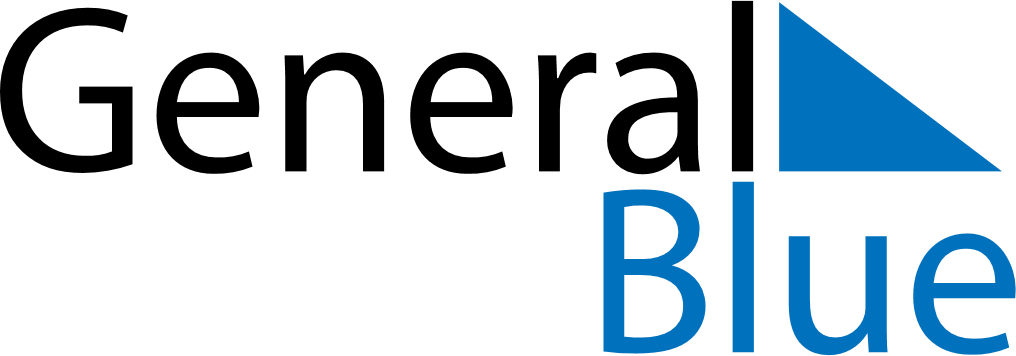 June 2024June 2024June 2024June 2024June 2024June 2024June 2024Esch-sur-Alzette, LuxembourgEsch-sur-Alzette, LuxembourgEsch-sur-Alzette, LuxembourgEsch-sur-Alzette, LuxembourgEsch-sur-Alzette, LuxembourgEsch-sur-Alzette, LuxembourgEsch-sur-Alzette, LuxembourgSundayMondayMondayTuesdayWednesdayThursdayFridaySaturday1Sunrise: 5:34 AMSunset: 9:33 PMDaylight: 15 hours and 59 minutes.23345678Sunrise: 5:33 AMSunset: 9:34 PMDaylight: 16 hours and 1 minute.Sunrise: 5:32 AMSunset: 9:35 PMDaylight: 16 hours and 2 minutes.Sunrise: 5:32 AMSunset: 9:35 PMDaylight: 16 hours and 2 minutes.Sunrise: 5:32 AMSunset: 9:36 PMDaylight: 16 hours and 4 minutes.Sunrise: 5:31 AMSunset: 9:37 PMDaylight: 16 hours and 5 minutes.Sunrise: 5:31 AMSunset: 9:38 PMDaylight: 16 hours and 7 minutes.Sunrise: 5:30 AMSunset: 9:39 PMDaylight: 16 hours and 8 minutes.Sunrise: 5:30 AMSunset: 9:39 PMDaylight: 16 hours and 9 minutes.910101112131415Sunrise: 5:29 AMSunset: 9:40 PMDaylight: 16 hours and 10 minutes.Sunrise: 5:29 AMSunset: 9:41 PMDaylight: 16 hours and 11 minutes.Sunrise: 5:29 AMSunset: 9:41 PMDaylight: 16 hours and 11 minutes.Sunrise: 5:29 AMSunset: 9:42 PMDaylight: 16 hours and 12 minutes.Sunrise: 5:29 AMSunset: 9:42 PMDaylight: 16 hours and 13 minutes.Sunrise: 5:29 AMSunset: 9:43 PMDaylight: 16 hours and 14 minutes.Sunrise: 5:28 AMSunset: 9:43 PMDaylight: 16 hours and 14 minutes.Sunrise: 5:28 AMSunset: 9:44 PMDaylight: 16 hours and 15 minutes.1617171819202122Sunrise: 5:28 AMSunset: 9:44 PMDaylight: 16 hours and 16 minutes.Sunrise: 5:28 AMSunset: 9:45 PMDaylight: 16 hours and 16 minutes.Sunrise: 5:28 AMSunset: 9:45 PMDaylight: 16 hours and 16 minutes.Sunrise: 5:28 AMSunset: 9:45 PMDaylight: 16 hours and 16 minutes.Sunrise: 5:28 AMSunset: 9:45 PMDaylight: 16 hours and 16 minutes.Sunrise: 5:29 AMSunset: 9:46 PMDaylight: 16 hours and 17 minutes.Sunrise: 5:29 AMSunset: 9:46 PMDaylight: 16 hours and 17 minutes.Sunrise: 5:29 AMSunset: 9:46 PMDaylight: 16 hours and 17 minutes.2324242526272829Sunrise: 5:29 AMSunset: 9:46 PMDaylight: 16 hours and 16 minutes.Sunrise: 5:30 AMSunset: 9:46 PMDaylight: 16 hours and 16 minutes.Sunrise: 5:30 AMSunset: 9:46 PMDaylight: 16 hours and 16 minutes.Sunrise: 5:30 AMSunset: 9:46 PMDaylight: 16 hours and 16 minutes.Sunrise: 5:31 AMSunset: 9:46 PMDaylight: 16 hours and 15 minutes.Sunrise: 5:31 AMSunset: 9:46 PMDaylight: 16 hours and 15 minutes.Sunrise: 5:31 AMSunset: 9:46 PMDaylight: 16 hours and 14 minutes.Sunrise: 5:32 AMSunset: 9:46 PMDaylight: 16 hours and 14 minutes.30Sunrise: 5:33 AMSunset: 9:46 PMDaylight: 16 hours and 13 minutes.